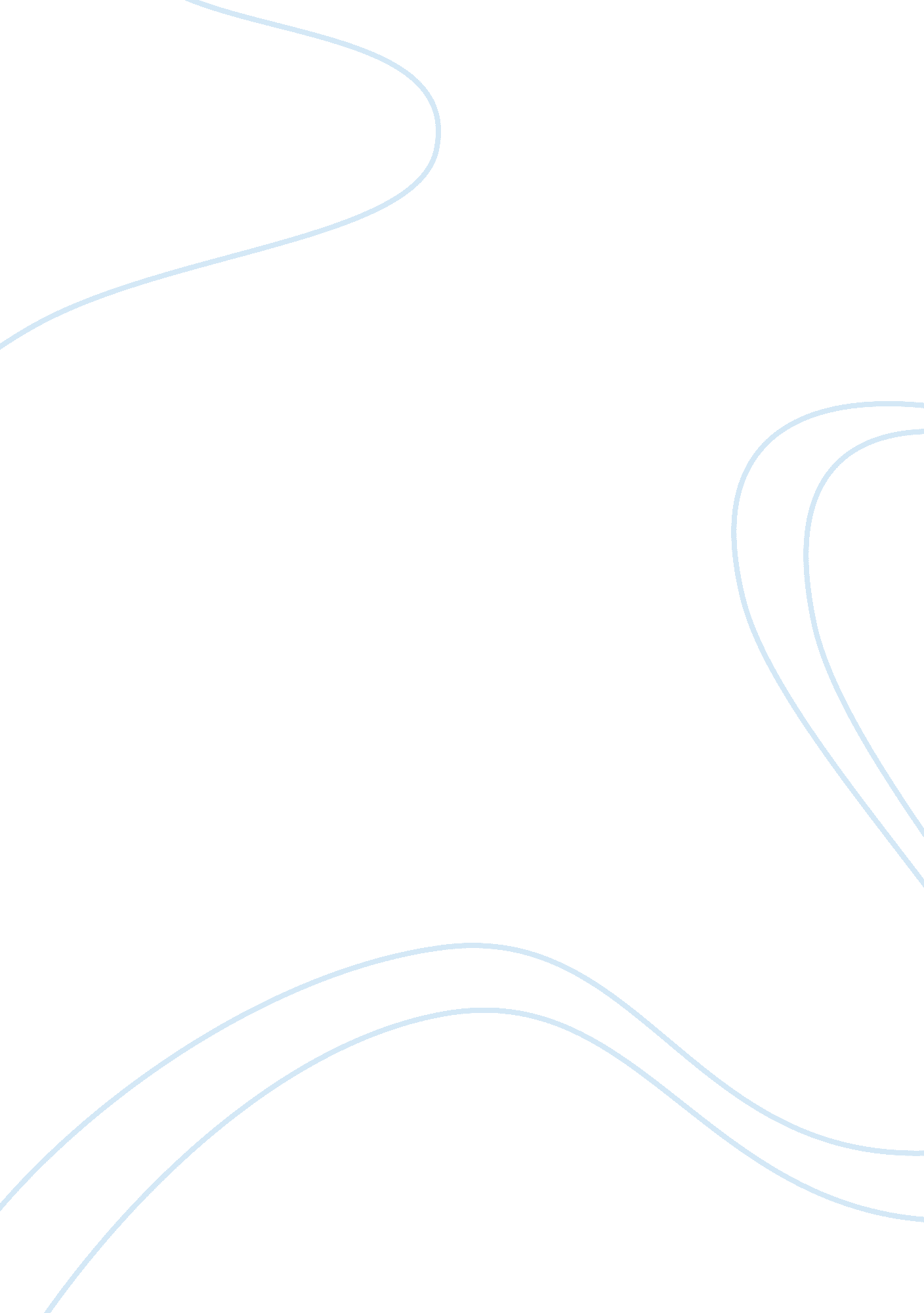 Financial challenge of ausbankFinance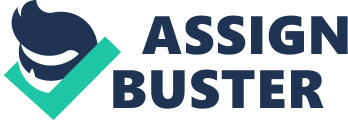 In order to create diversity at the workplace, it is vital to establish a diversity council which in turn will foster great initiative that aims in developing women and creating more opportunities for them. It has been witnessed having balanced leadership with women in leadership positions leads to a diverse team of leaders at work. 
Although AusBank has been identified as the only institution promoting diversity at the workplace, its hierarchy is shaky in that it negatively influences employees who are not white especially male employees. More so, in order to promote diversity, it significant that an organization treats all its members based on the skills, abilities, and experience but not gender, race or religion as they derail success in the organization due to conflicts. In addition, the presence of personal skills and abilities such as self-awareness, interpersonal and group skills are important towards promoting diversity since there is a mutual understanding of tasks through effective communication. In addition, workers are intrinsically and extrinsically motivated to work. 